Der Buchdruck wird erfundenIm Film hast du einiges über den Buchdruck erfahren. 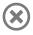 Kreuze dazu richtige Aussagen an!□ Der Erfinder des Buchdrucks war der Mainzer Johannes Gutenberg.□ Er hatte in Heidelberg studiert und sich in den Glaubensstreit eingemischt.□ In der Mitte des 15. Jahrhunderts erfand er den so genannten Handgießapparat.□ Damit ließen sich einzelne Buchstaben aus flüssigem Blei gießen.□ Diese Arbeit war sehr aufwändig und zudem gefährlich.□ Die Lettern (= Einzelbuchstaben) konnte man rasch zu neuen Worten und Sätzen zusammenfügen.□ Noch im Mittelalter musste jede Buchseite komplett aus Holz geschnitzt werden.□ Gutenberg verbesserte auch die Druckerschwärze und den Druckstock.□ Um die Druckstöcke zu bedienen, war Wasserkraft notwendig.□ Und so konnte man Bücher und Flugblätter nun sehr viel schneller und massenhaft herstellen.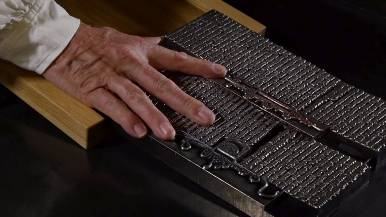 